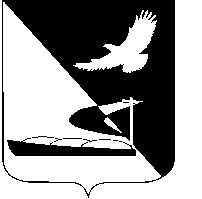 АДМИНИСТРАЦИЯ МУНИЦИПАЛЬНОГО ОБРАЗОВАНИЯ«АХТУБИНСКИЙ РАЙОН»РАСПОРЯЖЕНИЕ22.02.2017      					                  № 74-рО проведении проверок эксплуатационногосостояния местных автомобильных дорог,искусственных сооружений и железнодорожныхпереездов МО «Ахтубинский район» в 2017 годуРуководствуюсь ФЗ «О безопасности дорожного движения от 10.12.1995 № 196-ФЗ, с целью определения соответствия автомобильных дорог общего пользования местного значения, вне границ населенных пунктов в границах муниципального района, а также автобусных маршрутов, проходящих по ним, требованиям безопасности дорожного движения автомобильного транспорта в 2017 году:         1. Утвердить составы комиссий:         1.1. По проверке эксплуатационного состояния автомобильных дорог и искусственных сооружений на них (прилагается).         1.2. По проверке эксплуатационного состояния железнодорожных переездов и автомобильных дорог на подходах к ним (прилагается).         2. Установить сроки проведения комплексных проверок готовности к эксплуатации в весенне-летний и осенне-зимний периоды, соответственно:         2.1. Железнодорожных переездов:с 27.03.2017 по 07.04.2017 и с 27.08.2017 по 07.09.2017.2.2. Автомобильных дорог и искусственных сооружений на них:с 12.03.2017 по 23.03.2017 и с 13.08.2017 по 24.08.2017.        	3. Комиссиям (Архипов И.В., Старцев С.С.):        	3.1. Обратить особое внимание при проведении проверок на участки автомобильных дорог, используемых для движения маршрутного пассажирского транспорта, перевозки организованных групп детей и учащихся к местам обучения, труда и отдыха, организованного отдыха граждан.       	3.2. Представить акты проверок не позднее 7 дней после их окончания с заключениями и с предложениями о проведении неотложных и перспективных мероприятий, направленных на устранение выявленных недостатков, улучшения условий движения и предупреждения дорожно-транспортных происшествий.       	4. Рекомендовать ООО «Ахтубинское» (представитель конкурсного управляющего ООО «Ахтубинское» Шлякина В.В. по доверенности б/н от 21.11.2016 - главный инженер ООО «Ахтубинское» Ляпунов К.Н.) обеспечить выделение по решению комиссии, в необходимых случаях, специальных приборов для проведения инструментального контроля параметров автомобильных дорог.         	5. Рекомендовать органам местного самоуправления городских поселений Ахтубинского района, руководителям организаций и предприятий, в ведении которых находятся автодороги, искусственные сооружения и железнодорожные переезды:         	5.1. Оказывать содействие комиссиям при проведении проверок.         	5.2. Принимать в установленном порядке меры по устранению отмеченных в актах проверок недостатков.         	6. Отделу информатизации и компьютерного обслуживания администрации МО «Ахтубинский район» (Короткий В.В.) обеспечить размещение настоящего распоряжения в сети Интернет на официальном сайте администрации МО «Ахтубинский район» в разделе «Документы» подразделе «Документы Администрации» подразделе «Официальные документы».         	7. Отделу контроля и обработки информации администрации МО «Ахтубинский район» (Свиридова Л.В.) представить информацию в газету «Ахтубинская правда» о размещении настоящего распоряжения в сети Интернет на официальном сайте администрации МО «Ахтубинский район» в разделе «Документы» подразделе «Документы Администрации» подразделе «Официальные документы». Глава муниципального образования                                                В.А. ВедищевУтвержденраспоряжением администрацииМО «Ахтубинский район»от 22.02.2017 № 74-рСоставкомиссии по проверке эксплуатационного состояния железнодорожных переездов и автомобильных дорог на подходах к нимВерно:                    Утвержденраспоряжением администрацииМО «Ахтубинский район»от 22.02.2017 № 74-рСоставкомиссии по проверке эксплуатационного состояния автомобильных дорог и искусственных сооружений на нихВерно:                                 Старцев С.С.- начальник Верхнебаскунчакской дистанции пути,                                       председатель комиссииАрхипов И.В.- заместитель главы администрации МО «Ахтубинский    район», начальник управления коммунального                                       хозяйства, заместитель председателя комиссии    Ляпунов К.Н.- представитель конкурсного управляющего ООО                                     «Ахтубинского» Шлякина В.В. по доверенности                                      б/н от 21.11.2016 - главный инженер ООО                                     «Ахтубинское»Соколовский Л.А.- главный государственный инспектор                                       межрегионального управления государственного                                       автодорожного надзора по Астраханской области и                                       Республика Калмыкия по Ахтубинскому районуЛитвинова Н.Н.- ведущий инспектор управления коммунального                                       хозяйства администрации МО «Ахтубинский район»Архипов И.В.- заместитель главы администрации МО «Ахтубинский                             район», начальник управления коммунального                                       хозяйства, председатель комиссииЛяпунов К.Н.- представитель конкурсного управляющего ООО                                     «Ахтубинского» Шлякина В.В. по доверенности                                      б/н от 21.11.2016 - главный инженер ООО                                     «Ахтубинское» Соколовский Л.А.- главный государственный инспектор                                       межрегионального управления государственного                                       автодорожного надзора по Астраханской области и                                       Республика Калмыкия по Ахтубинскому районуЛитвинова Н.Н.  - ведущий инспектор управления коммунального                                       хозяйства администрации МО «Ахтубинский район»